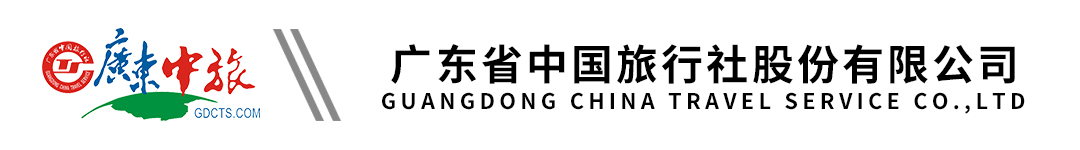 【五一•国宝物语】陕西双飞5天 |兵马俑 | 西安博物院  | 大唐不夜城 |长安十二时辰 | 明城墙 |白鹿原新春庙会 |（纯玩）行程单行程安排费用说明自费点其他说明产品编号DFY-202402D出发地广州市目的地西安区行程天数5去程交通飞机返程交通飞机参考航班去程：广州—西安CZ3201 0705-0945去程：广州—西安CZ3201 0705-0945去程：广州—西安CZ3201 0705-0945去程：广州—西安CZ3201 0705-0945去程：广州—西安CZ3201 0705-0945产品亮点★【精华景点】寒假亲子限定推荐【五星硬核景区+网红顶流元素+创意沉浸体验】多元素搭配★【精华景点】寒假亲子限定推荐【五星硬核景区+网红顶流元素+创意沉浸体验】多元素搭配★【精华景点】寒假亲子限定推荐【五星硬核景区+网红顶流元素+创意沉浸体验】多元素搭配★【精华景点】寒假亲子限定推荐【五星硬核景区+网红顶流元素+创意沉浸体验】多元素搭配★【精华景点】寒假亲子限定推荐【五星硬核景区+网红顶流元素+创意沉浸体验】多元素搭配天数行程详情用餐住宿D1广州-西安咸阳机场-西安市区早餐：X     午餐：X     晚餐：X   高新希尔顿或沣东希尔顿逸林酒店D2漫游西安古城早餐：√     午餐：√     晚餐：X   高新希尔顿或沣东希尔顿逸林酒店D3西安-临潼-西安早餐：√     午餐：√     晚餐：X   高新希尔顿或沣东希尔顿逸林酒店D4西安-蓝田-西安早餐：√     午餐：√     晚餐：X   高新希尔顿或沣东希尔顿逸林酒店D5西安-广州早餐：√     午餐：√     晚餐：X   无费用包含1.大交通：含往返机票经济舱（机票一经开出，不得更改、不得签转、不得退票）1.大交通：含往返机票经济舱（机票一经开出，不得更改、不得签转、不得退票）1.大交通：含往返机票经济舱（机票一经开出，不得更改、不得签转、不得退票）费用不包含1.不含广州机场往返接送, 不含旅游意外险，不含全陪。1.不含广州机场往返接送, 不含旅游意外险，不含全陪。1.不含广州机场往返接送, 不含旅游意外险，不含全陪。项目类型描述停留时间参考价格秦朝历史文化类表演：《秦俑情》258元/人，表演约60分钟，含门票导游服务费车费60 分钟¥(人民币) 258.00盛唐文化类表演： 《驼铃传奇》表演298元+明城墙80+夜游套餐优惠价448元/人，驼铃传奇表演约70分钟，城墙1小时，夜游1小时，含门票导游服务费车费70 分钟¥(人民币) 448.00预订须知一、报名参团须知，请认真阅读，并无异议后于指定位置签名确认：温馨提示一、行走过程中，若参与黄赌毒等一系列违法犯罪活动，产生的法律后果与经济损失，请自行承担。敬请洁身自好，做遵法守法好公民。报名材料提供有效证件，同行至少2-3位客人的联系电话。